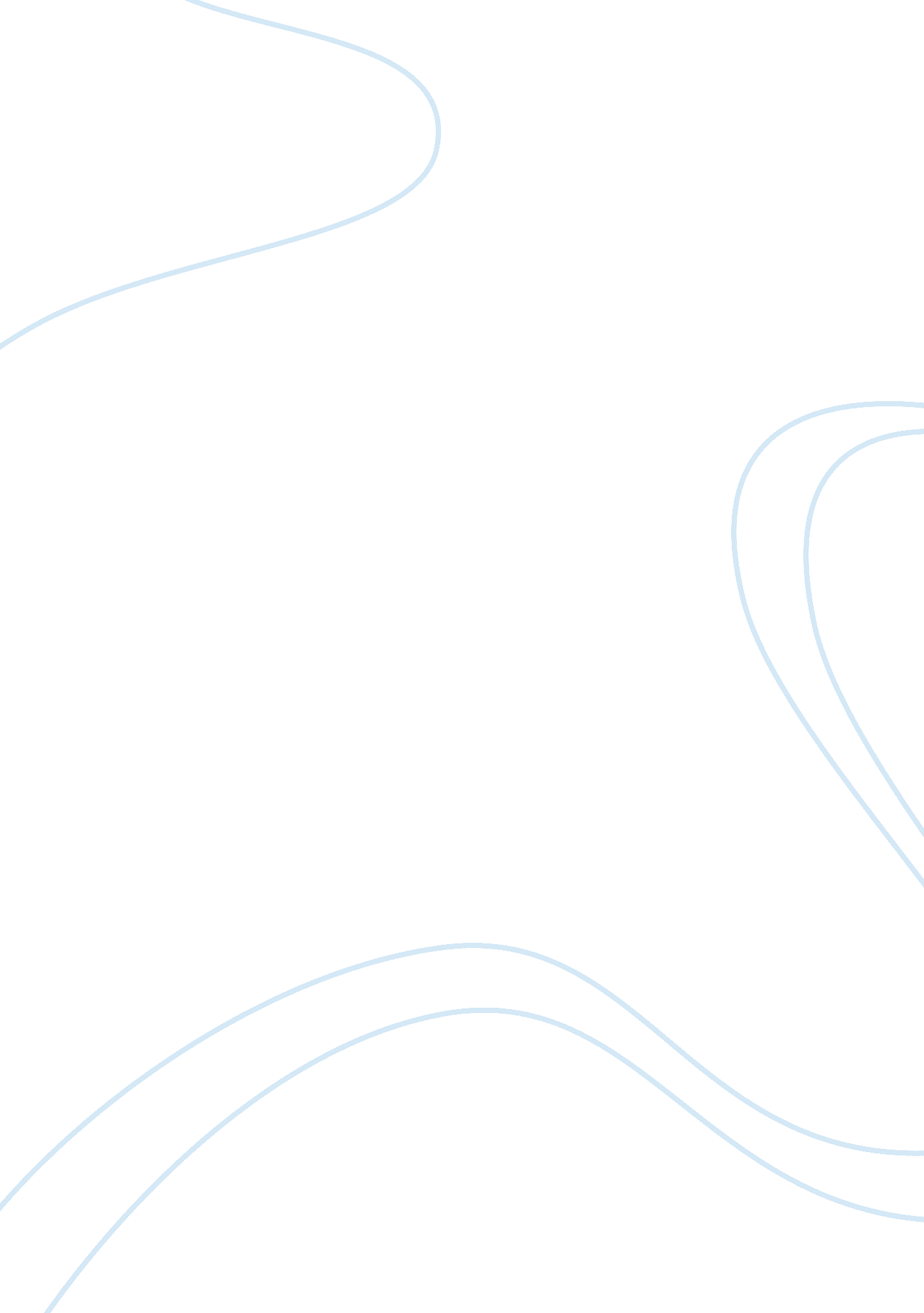 Essay on english 102 courseFamily, Abortion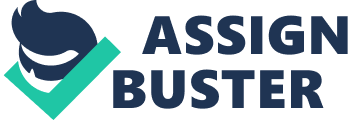 English 102 English 102 Reflections Looking back the past semester in the course of English 102, I have made some tremendous improvements in my writing skills and feel that I have really benefitted from the course. Of course, nothing good comes easy, and true to this, I faced some challenges which I braced and came out really successful and improved. For I have gained the ability to develop ideas thoughtfully in line with the question at hand. This is evident through my essay on definition argument on abortion. In the essay, I chronologically arranged my thoughts on abortion, right from definition to the statistics on abortion. I also introduced the issue of legalization of abortion and supplied evidence to support my thoughts in line with the thesis that I had formulated that abortion should be allowed. In the Bad Teacher Movie Review, I started off by giving the plot of the movie. Therefore, as I proceeded to the analysis bit, the reader of my essay would not be lost. Above all, I gained the skills on how to find the relevant materials to support my arguments and theses. For instance, in the Bad Teacher Movie Review essay, I drew the sources from credible sources that are directly related to the movie. On the two essays regarding abortion, I realized that the topic was controversial and therefore needed careful consideration. With this in mind, I was careful to draw from highly credible sources such as the World Health Organization. I provided the proper in-text citations and also provided proper bibliographic lists at the end of my essays. This added authenticity to my work. I also employed structures and formats that are conventional and widely acceptable. To make my work even more acceptable, I supported my arguments with verifiable statistics. I also applied the proper, formal language as directed in the English 102 syllabus. From the above reflections, I feel that I have successfully completed this course, and am now more than ready to proceed to the next level of writing. Works Cited Syllabus English 102 guide, 2011. 
Bad Teacher Movie Review, 2011. (Word Document) 
Definitional Argument on Abortion, 2011 (Word Document) 
Why Abortion Should be Legalized, 2011 (Word Document) 